Bewerbung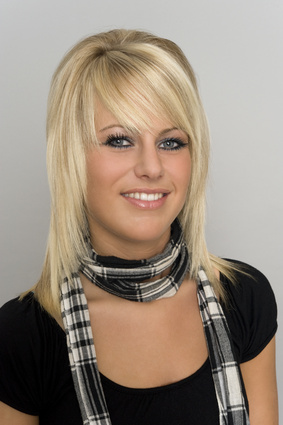 vonMaria Mustermann Musterstr. 1 D-12345 Musterstadt Tel.: +49 1234 567890E-Mail: info@maria-mustermann.deals<ausgeschriebene Stelle einsetzen>es folgen:Beruflicher WerdegangKenntnisseZeugnisseZertifikate